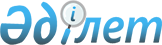 О внесении изменений и дополнений в постановление акимата Акмолинской области от 10 марта 2004 года N А-3/71 "Об утверждении Правил по организации "Молодежной практики" в Акмолинской области"
					
			Утративший силу
			
			
		
					Постановление акимата Акмолинской области от 24 января 2006 года N А-1/43. Зарегистрировано Департаментом юстиции Акмолинской области 21 февраля 2006 года за N 3180. Утратило силу - постановлением акимата Акмолинской области от 4 июня 2009 года № а-6/243      Сноска. Утратило силу - постановлением акимата Акмолинской области от 4 июня 2009 года № а-6/243 

      В соответствии с Законом Республики Казахстан "О местном государственном управлении в Республике Казахстан", в целях реализации Закона Республики Казахстан "О занятости населения"» акимат области ПОСТАНОВЛЯЕТ: 

      1. Внести в постановление акимата Акмолинской области "Об утверждении Правил по организации "Молодежной практики" в Акмолинской области" от 10 марта 2004 года N А-3/71 (зарегистрированное в департаменте юстиции Акмолинской области 23 марта 2004 года N 2364, опубликованное в газете "Акмолинская правда" от 18 мая 2004 года N 56) следующие изменения и дополнения: 

      пункт 4 изложить в новой редакции следующего содержания: 

      "Контроль за исполнением настоящего постановления возложить на заместителя акима области Бекмагамбетова Г.М."; 

      в Правилах по организации "Молодежной практики": 

      в пунктах 1, 5 слова "по вопросам занятости (Центр занятости)" заменить словами "отдел занятости и социальных программ (далее уполномоченный орган)"; 

      по всему тексту слова "Центр занятости" заменить словами "Уполномоченный орган"; 

      пункт 11 изложить в следующей редакции: 

      "11. С работодателем, который дал согласие на прием безработных на молодежную практику, Уполномоченный орган заключает договор, согласно приложению 1 к настоящим Правилам. Работодатель принимает безработную молодежь и обязательства обеспечить получение участниками Молодежной практики профессиональных знаний, умений и навыков в соответствии с профессией. Договор заключается на срок не более шести месяцев. Минимальный срок действия заключаемого договора - три месяца"; 

      в приложении 1 к вышеуказанным правилам: 

      подпункт 2.2.1 пункта 2 изложить в следующей редакции: 

      "Предоставлять безработным рабочие места для прохождения практики в соответствии с документами об окончании учебного заведения". 

      2. Контроль за исполнением настоящего постановления возложить на заместителя акима области Бекмагамбетова Г.М.              И.о.акима области 
					© 2012. РГП на ПХВ «Институт законодательства и правовой информации Республики Казахстан» Министерства юстиции Республики Казахстан
				